FINLANDIA  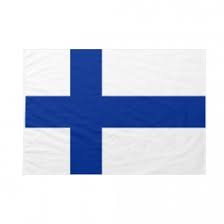 RiferimentoEURES Finland - EOJD 11/02/2021MansioneAUTOMATION PROGRAMMER/ AUTOMATION DESIGNERAUTOMATION PROGRAMMER/ AUTOMATION DESIGNER
Workplace country: Finland
Occupation field: Computing, Engineering and Science Professionals
Application methods:
Application via platform https://www.europeanjobdays.eu/en/job/automat ion-programmer-automation-designer and send CV in English to eures@afolmet.it
Type of position: Full-time
Number of positions: 1
Date of expiry: Tuesday, April 20, 2021
You are an essential part of our R&D-team.
You are familiar with Twincat-environment and Beckhof-platform. You can work partly from home and partly at the office (in normal conditions).
The job will most likely require some travelling for commissioning purposes.
We offer you a relaxed working environment, where you can develop your own sector independently.
Please send your questions and informal applications by email to address
solutions@netled.fi and cc eures@afolmet.it.
SedeFinlandEmail:solutions@netled.fi and cc eures@afolmet.itScadenza:20/04/2021RiferimentoEURES Finland - EOJD 11/02/2021MansioneTIG WELDERTIG WELDER
Workplace country: Finland
Occupation field: Metal, Machinery and Electronic Equipment Workers
Education level: Post-secondary education (Vocational training)
Language skills: English Fair
Work experience: Between 2 and 5 years
Application methods: Application via platform
https://www.europeanjobdays.eu/en/job/tig- welder-2 and send CV in English to eures@afolmet.it
Type of position: Full-time
Number of positions: 2
Date of expiry: Friday, December 31, 2021
TIG WELDER
✅ assemble and weld metal parts, quality control,
You are the perfect candidate if you have:
✅ experience as a TIG welder, stainless and aluminum material, 5-10mm thickness
✅ willingness for long-term cooperation
✅ ability to work independently
✅ excellent workmanship
✅ blue prints knowledge
✅ If you have EU citizenship or work permission in Finland
✅ Communicative English level
SedeFinlandEmail:eures@afolmet.itSito:https://www.europeanjobdays.eu/en/job/tig-welder-2 Scadenza:31/12/2021RiferimentoEURES Finland - EOJD 11/02/2021MansioneCNC OPERATOR-PROGRAMMERCNC OPERATOR-PROGRAMMER
Workplace country: Finland
Occupation field: Labourers in mining, construction, manufacturing and transport
Education level: Post-secondary education (Vocational training)
Language skills: English Fair
Work experience: Up to 1 year
Application methods: Application via platform
https://www.europeanjobdays.eu/en/job/cnc- operator-programmer and send CV in English to eures@afolmet.it
Type of position: Full-time
Number of positions: 10
Date of expiry: Friday, December 31, 2021
CNC OPERATOR-PROGRAMMER
✅ Operating + programming different kind of CNC machines and operating systems
✅ settings of the machines, corrections, necessary measurements
You are the perfect candidate if you have:
✅ experience as a CNC operator-programmer: lathe, milling or machining center
✅ knowledge of Heidenhain, Sinumeric, Fanuc, Okuma, Mazak, Cad/Cam, G-cod, Mastercam X6 and/or Mastercam 2018 or other softwares
✅ willingness for long-term cooperation
✅ ability to work independently
✅ excellent workmanship
✅ blue prints knowledge
✅ knowledge of devices and measurement techniques
✅ If you have EU citizenship or work permission in Finland
✅ Communicative English level
SedeFinlandEmail:eures@afolmet.itSito:https://www.europeanjobdays.eu/en/job/cnc-operator-programmer Scadenza:31/12/2021RiferimentoEURES Finland - EOJD 11/02/2021MansioneLASER OPERATORSLASER OPERATORS
Workplace country: Finland
Occupation field: Metal, Machinery and Electronic Equipment Workers
Education level: Post-secondary education (Vocational training)
Language skills: English›Fair
Work experience: Up to 2 years
Application methods: Application via platform
https://www.europeanjobdays.eu/en/job/laser- operators and send CV in English to eures@afolmet.it
Type of position: Full-time
Number of positions: 4
Date of expiry: Friday, December 31, 2021
LASER OPERATORS
✅ Operating + programming laser machines such as: Prima-Power, Amada, FinnPower
✅ settings of the machines, corrections, necessary measurements – independent work
You are the perfect candidate if you have:
✅ experience as a laser operator, FinnPower or/and Prima-Power
✅ knowledge of Amada
✅ willingness for long-term cooperation
✅ ability to work independently
✅ excellent workmanship
✅ blue prints knowledge
✅ If you have EU citizenship or work permission in Finland
✅ Communicative English level
SedeFinlandEmail:eures@afolmet.itSito:https://www.europeanjobdays.eu/en/job/laser-operatorsScadenza:31/12/2021RiferimentoEURES Finland - EOJD 11/02/2021MansioneData ScientistData Scientist
Workplace country: Finland
Sector: Computer programming, consultancy and related activities
Occupation field: Computing, Engineering and Science Professionals
Education level: University studies (Bachelor)
Application method:
Application via platform https://www.europeanjobdays.eu/en/job/data- scientist-9 and send CV in English to eures@afolmet.it
Type of position: Full-time
Number of positions: 1
Date of expiry: Friday, April 30, 2021
The role
As a (Senior) Data Scientist, you will be responsible for creating new AI algorithms, building AI models and digging deep into data to understand and model it.
You are detail-orientated and accurate, interested in different languages and you have experience on either Python programming or text data modelling.
About you
• Experience in Artificial Intelligence and machine learning
• Analytical thinking
• Knowledge of Natural Language
Processing or text analytics
• Skills in Python or other programming languages.
We Offer:
We offer you a rewarding position at the frontline of AI companies.
You will work with a superb team and find excellent opportunities for personal development.
SedeFinlandiaTitoloBachelor degreeEmail:eures@afolmet.itSito:https://www.europeanjobdays.eu/en/job/data-scientist-9Scadenza:30/04/2021RiferimentoEURES Finland - EOJD 11/02/2021MansioneHorticultural workerHorticultural worker
Workplace country: Finland
Sector: Agriculture, forestry and fishing
Occupation field: Agricultural, fishery and related labourers
Education level: Basic education
Education field: Agriculture, forestry and fishery
One / all of the Education fields listed above is / are required:
One of those listed above is required
Language skills: English Basic
Duration of work experience: Up to 1 year
Application method:
Application via platform https://www.europeanjobdays.eu/en/job/horticu ltural-worker and send CV in English to eures@afolmet.it
Type of position: Full-time
Number of positions: 5
Date of expiry: Wednesday, April 28, 2021
We are hireing agency looking workers for Agriculture and Horticulture for spring and summer period 2021.
We have various customers in Agri- and Horticulture. Companies differ from cow farms to flower greenhouses. We expect from workers talking english level and ability manage also physically harder works.
With animalworks we expect previous experience.
We arrange accomodation if needed and help with making papers in Finland.
SedeFinlandEmail:eures@afolmet.itSito:https://www.europeanjobdays.eu/en/job/horticultural-workerScadenza:28/04/2021RiferimentoEURES Finland - EOJD 11/02/2021MansioneSales ManagerSales Manager
Workplace country: Finland
Sector: Computer programming, consultancy and related activities
Occupation field: Finance, Sales and Administrative Associate Professionals
Application method:
Application via platform https://www.europeanjobdays.eu/en/job/sales- manager-6 and send CV in English to eures@afolmet.it
Type of position: Full-time
Number of positions: 1
Date of expiry: Friday, April 30, 2021
The role
As a (Senior) Sales Manager, you will shape the future with us by credibly engaging with global companies’ operational and C-level people.
You are responsible for seeking and creating new business opportunities in a self-starting, proactive and customer- oriented way.
You are skilled in identifying customer needs and creating winning solutions by influencing opinion leaders and convincing decisions makers.
About you
• Relevant experience and demonstrable track record in technology-based solution sales in the global market
• Excellent communication, influencing and negotiation skills
• High level of commitment and proactive approach with solution-oriented mindset
• Fluent in English, both written and verbal, Finnish and other languages are an asset.
We offer
We offer you a rewarding position, generous compensation and the opportunity to get involved on our journey in becoming the leading text analytics company in the world. You will work with a superb team and find excellent opportunities for personal development.
SedeFinlandEmail:eures@afolmet.itSito:https://www.europeanjobdays.eu/en/job/sales-manager-6Scadenza:30/04/2021